Plan zajęć – projekt TIK-TAK – Szkoła Podstawowa im. Wł. Puchalskiego w Proboszczowie                   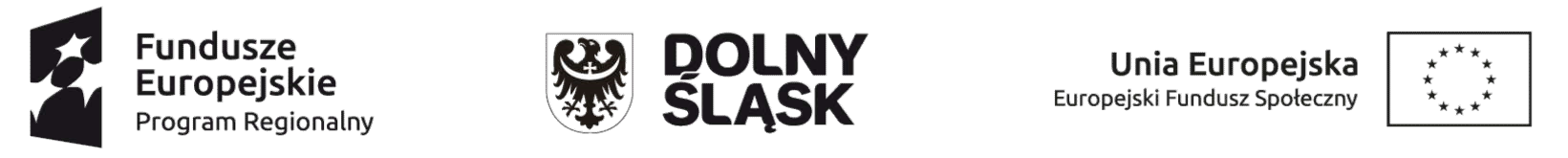 II semestr 2020/2021Korekta 04.05.2021r.współfinansowanego ze środków unii Europejskiej Funduszu SpołecznegoLEGENDA:pogrubione – zajęcia zgodnie z planemkursywą – zajęcia odpracowywaneI Mw - zajęcia wyrównawcze  z matematyki kl.I-IIIII Mw - zajęcia wyrównawcze  z matematyki kl.VI -VIIIIII Mr– zajęcia rozwijające z matematyki kl.I-IIIIVMr - zajęcia rozwijające z matematyki kl.VI-VII JNw - zajęcia wyrównawcze z języka niemieckiego kl.IV-VII JNr – zajęcia rozwijające z języka niemieckiego kl.VI-VIIII JA - zajęcia rozwijające z języka angielskiego kl.I-IIIII JA - zajęcia rozwijające z języka angielskiego kl.VII-VIIII Ir – zajęcia rozwijające informatyka/robotyka kl.IV-VII Ir – zajęcia rozwijające informatyka/robotyka kl.VI-VIIIEEG BiofeedbackIP – zajęcia rozwijające z przyrody kl.IV-VIIII M- zajęcia rozwijające mediacje rówieśniczeII Ti – terapia indywidualna*zajęcia rozwijające i wyrównawcze – 45min     terapia indywidualna -  60min    EEG Biofeedback - 30minzatwierdził………………………………………                                                                    wykonał………………………………..Projekt ”T.I.K? Tak! 2” jest finansowany w ramach Regionalnego Programu Operacyjnego Województwa Dolnośląskiego 2014-2020współfinansowanego ze środków unii Europejskiej Funduszu Społecznegomajczas *LEKCJAGrupa I MwGrupa II MwGrupa III MrGrupa IV MrGrupa I JNwGrupa II JNrGrupa I JAGrupa II JAGrupa I IrGrupa II IrGrupa EEGBGrupa I PGrupa I MGrupa II MGrupa II Ti48.00-8.451BG4  13.40-14.257UP 13.40- 14.10414.35-15.208UP14.35-15.05513.40-14.257JZUP 13.40- 14.10AK13.40-14.40514.35-15.208UP14.35-15.05IHAK14.45-15.45612.45-13.306MJUP613.40-14.257EGUP 13.40- 14.10614.35-15.208JZEGUP14.35-15.0511.5,-12.355UP11.50-12.15712.45-13.306UP12.45-13.15714.35-15.208UP14.35-15.051012.45-13.306ŁZUP12.45-13.151013.40-14.257UP 13.40- 14.10AK13.40-14.4014.35-15.208ŁZBGUP14.35-15.05AK14.45-15.45118.00-8.451BG1112.45-13.306ŁZBG11  13.40-14.257UP 13.40- 14.101114.35-15.208ŁZUP14.35-15.0512  13.40-14.257JZUP 13.40- 14.10AK13.40-14.401214.35-15.208UP14.35-15.05IHAK14.45-15.451312.45-13.306MJUP1313.40-14.257EGUP 13.40- 14.101314.35-15.208JZEGUP14.35-15.051411.50-12.355UP11.50-12.201414.35-15.208UP14.35-15.051712.45-13.306ŁZUP12.45-13.151713.40-14.257UP 13.40- 14.10AK13.40-14.401714.35-15.208ŁZBGUP14.35-15.05AK14.45-15.45188.00-8.451BG1813.40-14.257UP 13.40- 14.101814.35-15.208ŁZUP14.35-15.051913.40-14.257JZUP 13.40- 14.10AK13.40-14.401914.35-15.208UP14.35-15.05IHAK14.45-15.452013.40-14.257EGUP 13.40- 14.102014.35-15.208JZEG2112.45-13.306UP12.45-13.302113.40-14.257EG2114.35-15.208UP14.35-15.052412.45-13.306UP12.45-13.152413.40-14.257UP 13.40- 14.10AK13.40-14.402414.35-15.208BGUP14.35-15.05AK14.45-15.45259.50 – 10.353UP9.50-10.20269.50 – 10.353UP9.50-10.20279.50 – 10.353UP9.50-10.20286UP12.45-13.152813.40-14.2572814.35-15.208UP14.35-15.053112.45-13.306UP12.45-13.153113.40-14.257AK13.40-14.403114.35-15.208BGUP14.35-15.05AK14.45-15.45